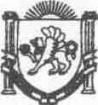 Республика КрымНижнегорский район Администрация  Чкаловского сельского поселенияПОСТАНОВЛЕНИЕ№12628.10.2020г.                                                                                                      с.Чкалово О внесении изменений в постановление администрацииЧкаловского сельского поселения Нижнегорского района Республики Крым  «Об утверждении Положения о порядке разработки и реализации  муниципальных целевых программ Чкаловского сельского поселенияНижнегорского района Республики КрымОт 16.07.2020 №88»В соответствии со ст. 179 Бюджетного кодекса Российской Федерации, Федеральным законом от 06.10.2003 года № 131-ФЗ «Об общих принципах организации местного самоуправления в Российской Федерации», Уставом муниципального образования Чкаловское сельское поселение Нижнегорского района Республики Крым, в целях определения порядка разработки муниципальных целевых программ Чкаловского сельского поселения, Администрация Чкаловского сельского поселения ПОСТАНОВЛЯЕТ:1.Внести изменение в постановление администрации Чкаловского сельского поселения Нижнегорского района Республики Крым «Об утверждении Положение о порядке разработки и реализации муниципальных целевых программ Чкаловского сельского поселения» от 16.07.2020 №88»:1.1. «Раздел II. Пункт 8 подпункт 3 «система (перечень) программных мероприятий (приложение № 2 к настоящему Положению)», изложить в новой редакции;1.2. «Раздел IV Управление реализацией программы и контроль за ходом ее выполнения», изложить в новой редакции: «12. Ответственные специалисты администрации Чкаловского сельского поселения осуществляет общую координацию выполнения программ, мониторинг их экономической эффективности, ведет единый реестр всех программ, реализуемых на территории Чкаловского сельского поселения. 13. Муниципальный заказчик программы, с учетом ее финансового обеспечения, ежегодно уточняет затраты по мероприятиям программы, оценочные показатели и состав исполнителей. 14. Исполнители программы ежемесячно не позднее 15 числа месяца, следующего за отчетным, представляют ответственным специалистам администрации Чкаловского сельского поселения отчет об исполнении мероприятий программы по форме с нарастающим итогом с начала года (приложение № 4 к настоящему Положению) .15. Ежегодно заказчики подготавливают и до 20 января каждого года представляют в администрацию Чкаловского сельского поселения информацию о ходе реализации программы за прошедший год, а также предложения о внесении изменений, продлении срока действия, завершении или прекращении. В информации должны содержаться: - сведения о результатах реализации программ за отчетный год; - данные о целевом использовании и объемах привлеченных средств федерального, регионального и районного бюджетов, внебюджетных источников; - сведения о соответствии результатов фактическим затратам на реализацию программ; - сведения о соответствии фактических показателей реализации программ показателям, установленным при утверждении программ; -данные о ходе и полноте выполнения программных мероприятий; - сведения о наличии, объемах и состоянии незавершенного строительства; - сведения о результативности научно-исследовательских и опытно-конструкторских работ, внедрении и эффективности инновационных проектов. 16. Ответственные специалисты администрации Чкаловского сельского поселения на основании данных, указанных в пункте 15 настоящего Положения, проводят оценку эффективности реализации программ. 17. Ответственные специалисты администрации Чкаловского сельского поселения на основании информации, полученной от заказчиков программ и результатов оценки эффективности реализации программ готовит сводную справку по итогам выполнения программ и включает ее в ежегодный отчет Председателя Чкаловского сельского совета – главы администрации Чкаловского сельского поселения».2.Обнародовать настоящее постановление на информационном стенде Чкаловского сельского совета Нижнегорского района Республики Крым по адресу: Республика Крым, Нижнегорский район, с. Чкалово, ул. Центральная д.54а. 3. Контроль за исполнением настоящего постановлением оставляю за собой.Председатель Чкаловского сельского совета – глава администрации Чкаловского сельского поселения 				Халицкая М.Б.Приложение № 2 к Положению о порядке разработки и реализации муниципальных целевых программ Чкаловского сельского поселенияСИСТЕМА (ПЕРЕЧЕНЬ) ПРОГРАММНЫХ МЕРОПРИЯТИЙПриложение № 4 к Положению о порядке разработки и реализации муниципальных целевых программ Чкаловского  сельского поселения Председатель Чкаловского сельского совета-глава администрации Чкаловского сельского поселения _____________________ _______________________                                                               (подпись)			       (Ф.И.О.) Заведующий сектором _____________________ ____________________ (подпись) 			(Ф.И.О.)Наименование мероприятияИсточники финансовОбъем финансового обеспеченияОбъем финансового обеспеченияОбъем финансового обеспеченияОтветственные за исполнениеНаименование мероприятияИсточники финансов202___202__202__Объем финансового обеспеченияОтветственные за исполнениеОтчет 
об исполнении мероприятий муниципальных целевых программ
 Администрации Чкаловского сельского поселения
Нижнегорского района Республики Крым
(наименование исполнителя)
на 01 ___________ 2020 г.Отчет 
об исполнении мероприятий муниципальных целевых программ
 Администрации Чкаловского сельского поселения
Нижнегорского района Республики Крым
(наименование исполнителя)
на 01 ___________ 2020 г.Отчет 
об исполнении мероприятий муниципальных целевых программ
 Администрации Чкаловского сельского поселения
Нижнегорского района Республики Крым
(наименование исполнителя)
на 01 ___________ 2020 г.Отчет 
об исполнении мероприятий муниципальных целевых программ
 Администрации Чкаловского сельского поселения
Нижнегорского района Республики Крым
(наименование исполнителя)
на 01 ___________ 2020 г.Отчет 
об исполнении мероприятий муниципальных целевых программ
 Администрации Чкаловского сельского поселения
Нижнегорского района Республики Крым
(наименование исполнителя)
на 01 ___________ 2020 г.Отчет 
об исполнении мероприятий муниципальных целевых программ
 Администрации Чкаловского сельского поселения
Нижнегорского района Республики Крым
(наименование исполнителя)
на 01 ___________ 2020 г.Отчет 
об исполнении мероприятий муниципальных целевых программ
 Администрации Чкаловского сельского поселения
Нижнегорского района Республики Крым
(наименование исполнителя)
на 01 ___________ 2020 г.Отчет 
об исполнении мероприятий муниципальных целевых программ
 Администрации Чкаловского сельского поселения
Нижнегорского района Республики Крым
(наименование исполнителя)
на 01 ___________ 2020 г.Отчет 
об исполнении мероприятий муниципальных целевых программ
 Администрации Чкаловского сельского поселения
Нижнегорского района Республики Крым
(наименование исполнителя)
на 01 ___________ 2020 г.Наименование программы (подпрограммы)Предусмотрено средствПредусмотрено средствОбеспеченность программы в процентном отношении) (гр.4/гр.3*100)КлассификацияКлассификацияКлассификацияКлассификацияНачислено на отчетную дату (нарастающим итогом с начала года) (объем выполненных работ, услуг, заключенных договоров)Кассовое исполнение на отчетную дату (нарастающим итогом с начала года)Исполнение (в % отношении) (гр.8/гр.4*100)Наименование программы (подпрограммы)в программеРешением «О бюджете сельского поселения 202____г.»Обеспеченность программы в процентном отношении) (гр.4/гр.3*100)Код цел. программы.

Код мероприятияКод главыРаздел, подразделВРНачислено на отчетную дату (нарастающим итогом с начала года) (объем выполненных работ, услуг, заключенных договоров)Кассовое исполнение на отчетную дату (нарастающим итогом с начала года)Исполнение (в % отношении) (гр.8/гр.4*100)Наименование программы (подпрограммы)в программеРешением «О бюджете сельского поселения 202____г.»Обеспеченность программы в процентном отношении) (гр.4/гр.3*100)Код цел. программы.

Код мероприятияКод главыРаздел, подразделВРНачислено на отчетную дату (нарастающим итогом с начала года) (объем выполненных работ, услуг, заключенных договоров)Кассовое исполнение на отчетную дату (нарастающим итогом с начала года)Исполнение (в % отношении) (гр.8/гр.4*100)23456666789